PLAQUE ORDER FORM Postmarked by January 8, 2021Rainier Agility Team purchases a plaque for each MIGS commemorating a dog's first agility title since becoming a club member.  Please see page two for an example of plaque and attached links. E-mail this form as an attachment to pjcavin@comcast.net or print and mail your form to:  Patti Cavin, 11224 – 144th St. E, Puyallup, WA  98374Because of the current limited number of trials and the cancellation of the Holiday Party your plaque can be mailed to you. Questions?  Please contact Patti Cavin – pjcavin@comcast.net**Note:  One dog per form**DOG’S CALL NAME:AGILITY TITLE EARNED:OWNERS NAME:ADDRESS, CITY, ZIP CODE:E-MAIL:PHONE: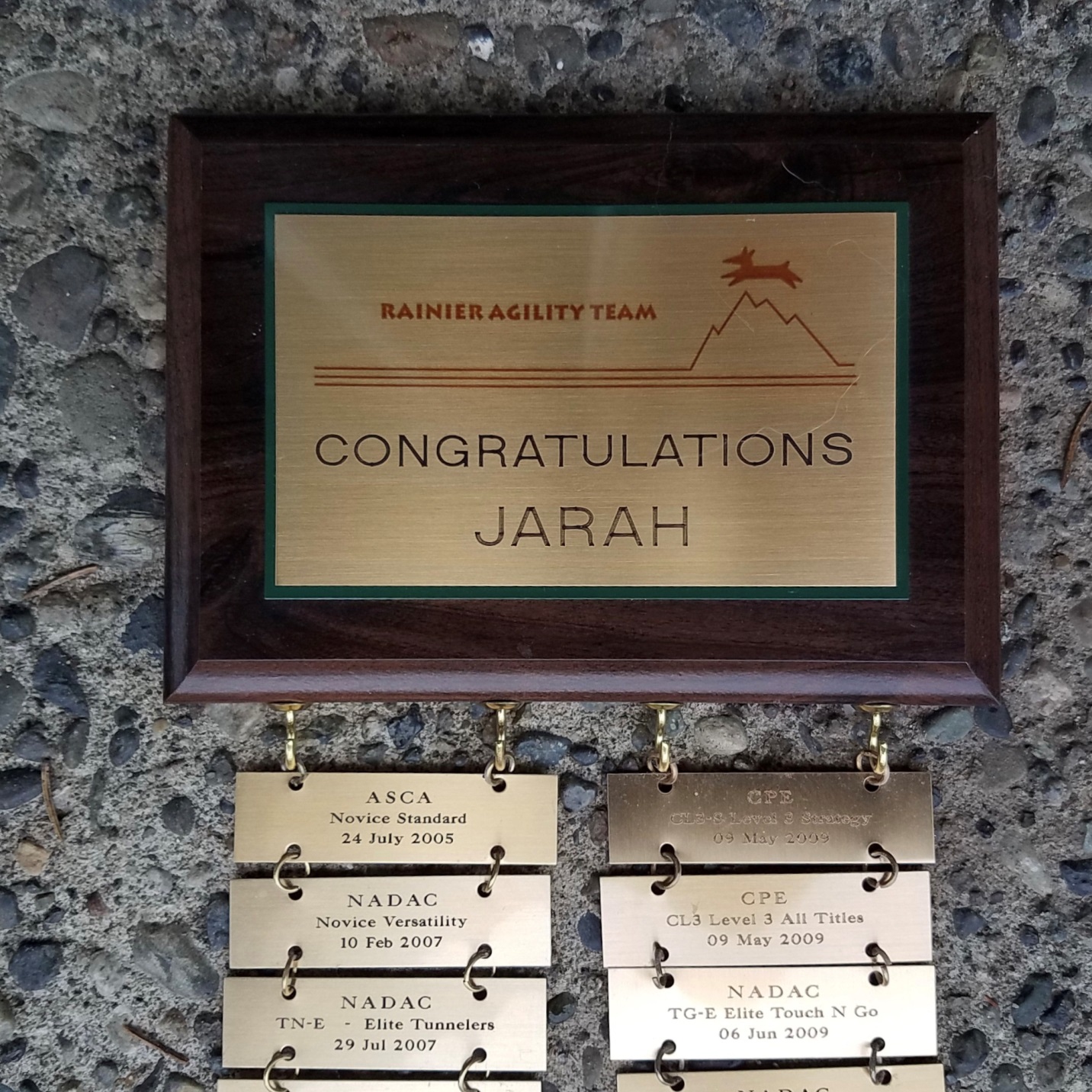 